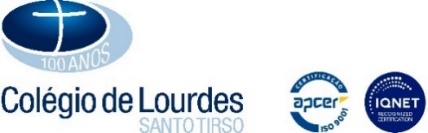 InquéritoQue quantidade de açúcar ingeres por dia?Em cada uma das colunas que se seguem, seleciona com um (X) dois alimentos que escolherias para um possível lanche.InquéritoQue quantidade de açúcar ingeres por dia?Em cada uma das colunas que se seguem, seleciona com um (X) dois alimentos que escolherias para um possível lanche.Coluna 1Coluna 2____ Manhãzitos____ 1 pacote individual de bolachas Oreo____ 1 pacote de bolachas com pepitas de chocolate____ 1 pão de leite____ 1 croissant de chocolate embalado____ 1 pacote de “little bites” com pepitas de chocolate____ 2 fatias de pão de forma com fiambre____ 1 barrinha de cereais (chocapic, nesquik)____ 1 pacote de leite com chocolate____ 1 pacote de iced tea____ 1 iogurte grego____ 1 iogurte líquido meio gordo____ 1 bongo 8 frutos____ 1 iogurte com pintarolasColuna 1Coluna 2____ Manhãzitos____ 1 pacote individual de bolachas Oreo____ 1 pacote de bolachas com pepitas de chocolate____ 1 pão de leite____ 1 croissant de chocolate embalado____ 1 pacote de “little bites” com pepitas de chocolate____ 2 fatias de pão de forma com fiambre____ 1 barrinha de cereais (chocapic, nesquik)____ 1 pacote de leite com chocolate____ 1 pacote de iced tea____ 1 iogurte grego____ 1 iogurte líquido meio gordo____ 1 bongo 8 frutos____ 1 iogurte com pintarolas